Accusé de réception convocation épreuve CCF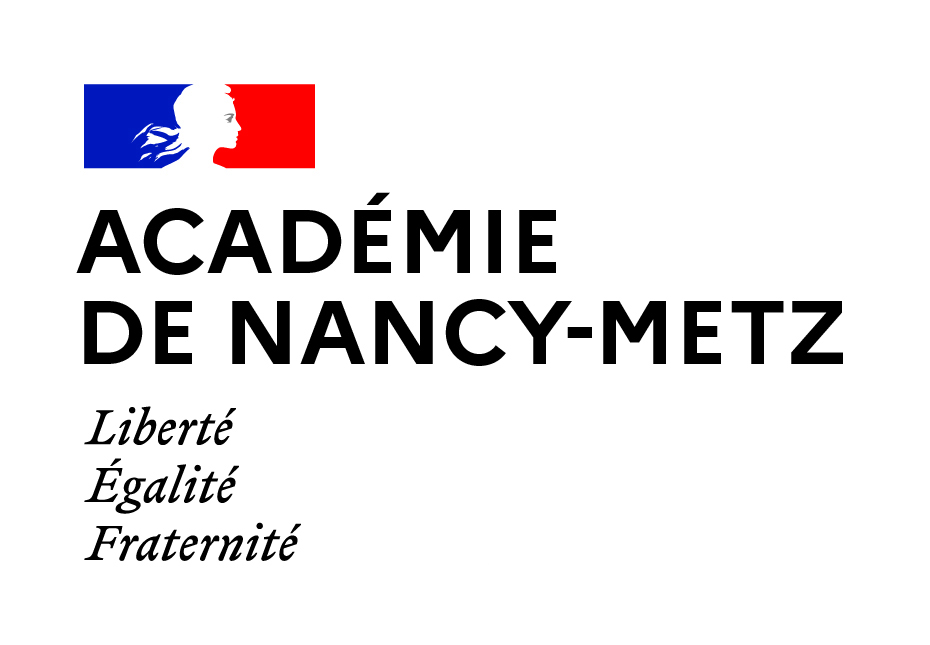 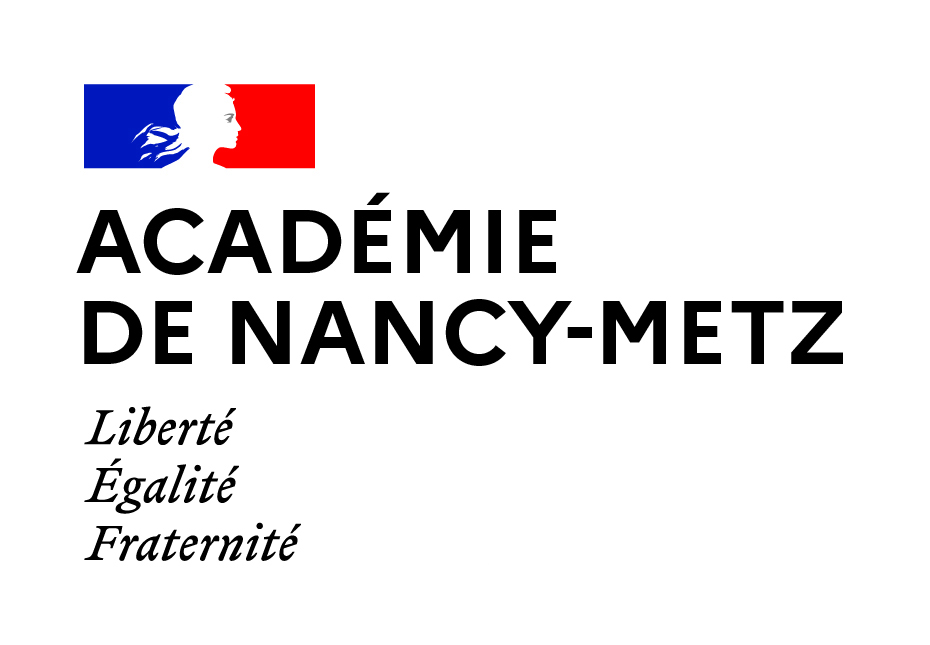 NOMPRENOMAccusé de réception de la convocationPrésence au CCF1Date :APSA :Rattrapage CCF 1Date : Présence au CCF2Date :APSA :Rattrapage CCF 2Date :Présence au CCF3Date :APSA :Rattrapage CCF 3Date :1234567891011121314151617181920212223242526272829303132333435